Об установлении особого противопожарного режима на территории муниципального образования «Ленский район»  На основании протокола заседания Оперативного штаба по охране лесов от пожаров в Республики Саха (Якутия) от 07.06.2022 года № Пр-85-П2  1. Установить на территории муниципального образования «Ленский район» с 08 июня 2022 года и до соответствующего распоряжения об отмене, особый противопожарный режим. 2. На период действия особого противопожарного режима на территории муниципального образования Ленский район установить дополнительные требования пожарной безопасности, предусмотренные нормативными правовыми документами по пожарной безопасности.3. Рекомендовать главам муниципальных образований района: 3.1. Принять нормативные правовые акты об установлении на территории поселений особого противопожарного режима;3.2. Создать оперативные штабы по осуществлению контроля выполнения организационных мероприятий в пожароопасный период, обеспечению защиты подведомственных населенных пунктов и объектов экономики от лесных пожаров;3.3. Обеспечить запас первичных средств пожаротушения, исходя из расчета, предусмотренного планом тушения пожаров в населенных пунктах и на соответствующих объектах;3.4. Организовать целенаправленную информационно-пропагандистскую работу среди населения по вопросам соблюдения правил пожарной безопасности в лесах. Провести занятия по обучению действиям по тушению пожаров и эвакуации из зоны чрезвычайной ситуации;3.5. Осуществлять регулярное проведение заседаний комиссии по предупреждению и ликвидации чрезвычайных ситуаций и обеспечению пожарной безопасности поселений, в целях обеспечения контроля выполнения решений, направленных на осуществление предупредительных мероприятий в области пожарной безопасности;3.6. Организовать проведение субботников по расчистке от сухой травянистой растительности, пожевных остатков, валежника, порубочных остатков, мусора и других горючих материалов вокруг минерализованных полос, и населенных пунктов, примыкающих к лесопарковым зонам;3.7. По периметру территорий летних дач, детских оздоровительных лагерей, расположенных в массивах хвойных лесов, проложить защитные минерализованные полосы шириной не менее 3-х метров;3.8. Принимать необходимые меры по своевременной очистке территорий населенных пунктов от горючих отходов и мусора;3.9. Организовывать наблюдение за противопожарным состоянием населенных пунктов и в прилегающих к ним зонах;3.10. Своими решениями временно приостанавливать разведение костров, проведение пожароопасных работ на определенных участках, топку печей, кухонных очагов и котельных установок, работающих на твердом топливе;3.11. Образовать добровольные пожарные формирования в организациях и населенных пунктах: - организовать их дежурство со средствами транспорта и пожарным оборудованием; - установить порядок привлечения населения, а также пожарной техники, транспортных и других средств организаций, в частности, лесопользователей, для тушения лесных пожаров при угрозе их распространения на населенные пункты и объекты;3.12. Произвести, в случае необходимости, переоборудование водовозной, фекальной и сельскохозяйственной автомобильной техники, привлекаемой для целей пожаротушения;3.13. Обеспечить естественные и искусственные водоемы в границах населенных пунктов необходимым запасом воды и подъездами для пожарной техники;3.14.  Провести учет временных посадочных площадок, пригодных для посадок вертолетов на прилегающих к населенным пунктам территориях;- привести данные площадки в надлежащее технически безопасное состояние;3.15. Запретить в пожароопасный период сжигание мусора и проведение сельскохозяйственных палов в границах населенных пунктов, садоводческих товариществ и территорий объектов, использование открытого огня запрещается;3.16. Усилить работу патрульных и патрульно-маневренных групп в населенных пунктах.4. Рекомендовать руководителям подразделений пожарной охраны (независимо от вида):4.1. На период особого противопожарного режима осуществлять перевод личного состава (персонала) пожарной охраны на усиленный вариант несения службы;4.2. Организовывать круглосуточное дежурство личного состава (персонала) пожарной охраны в соответствии с разрабатываемыми графиками;4.3. Осуществлять дополнительные дневные и ночные проверки несения службы и состояния пожарной безопасности объектов предприятий и организаций;4.4. Проводить разъяснительную работу среди работников (служащих) пожарной охраны о необходимости установления особого противопожарного режима;4.5. Вводить в боевой расчет резервную технику, при необходимости проводить сбор свободных от несения службы работников (служащих) пожарной охраны;4.6. С учетом складывающейся оперативной обстановки с пожарами и последствиями от них проводить передислокацию сил и средств пожарной охраны, располагающихся на территории муниципальных образований района; 4.7. Усилить охрану зданий пожарных депо и территорий подразделений пожарной охраны, располагающихся на территории муниципальных образований района;4.8. Создать необходимый дополнительный резерв горюче-смазочных материалов и огнетушащих веществ.5. Рекомендовать руководителям организаций и предприятий всех форм собственности, при установлении особого противопожарного режима:5.1. Организовывать, при необходимости, круглосуточное дежурство имеющихся подразделений добровольной пожарной охраны и пожарной  (приспособленной для целей пожаротушения) техники, установку звуковой сигнализации для оповещения людей на случай пожара;5.2. Предусматривать использование для целей пожаротушения имеющейся водовозной, поливочной и землеройной техники; обеспечивать запасы воды для целей пожаротушения;5.3. Принимать меры по откосу сухой травы, уборке валежника, древесного хлама, иного горючего мусора с территорий, прилегающих к границам предприятий, организаций;5.4. Осуществлять иные мероприятия, связанные с решением вопросов содействия пожарной охране при тушении пожаров.6.  Главному специалисту управления делами (Иванская Е.С.) опубликовать настоящее постановление в районных средствах массовой информации.       7. Контроль исполнения настоящего распоряжения оставляю за собой.Муниципальное образование«ЛЕНСКИЙ РАЙОН»Республики Саха (Якутия)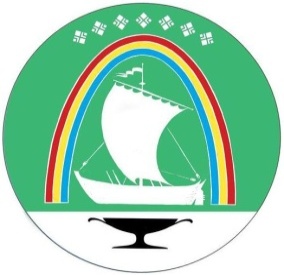 Саха Өрөспүүбүлүкэтин «ЛЕНСКЭЙ ОРОЙУОН» муниципальнайтэриллиитэ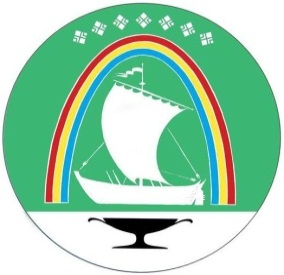 Саха Республикатын«ЛЕНСКЭЙ ОРОЙУОН» муниципальнайтэриллиитэ     РАСПОРЯЖЕНИЕ                          Дьаhал                г.Ленск                             Ленскэй кот «08» ___июня__ 2022 года                         № ___01-04-1191/2____от «08» ___июня__ 2022 года                         № ___01-04-1191/2____ Глава                                                                        Ж.Ж. Абильманов